 僑光科技大學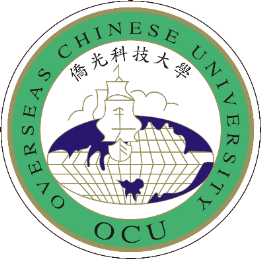               Overseas Chinese University旅館與會展管理系111學年度校外實習手冊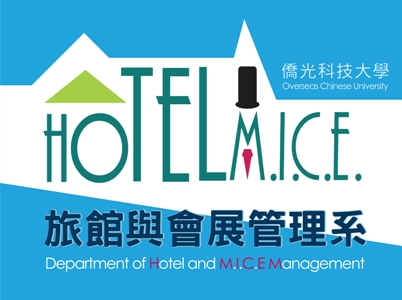 中 華 民 國 111 年 5 月  目   錄壹、前言---------------------------------------------------------3貳、校外實習課程目標-------------------------------------------- 4參、旅館與會展管理系學生校外實習實施要點------------------------ 5肆、旅館與會展管理系校外實習作業流程要點-------------------------9伍、校外實習作業流程圖------------------------------------------10陸、實習注意事項------------------------------------------------11柒、聯絡手冊----------------------------------------------------15捌、附件附件一 僑光科技大學旅館與會展管理系校外實習報告-----------16附件二 僑光科技大學旅館與會展管理系學生校外實習月誌-------20附件三 僑光科技大學校外實習課程成果報告寫作參考說明-------22附件四 校外實習輔導訪視紀錄表-----------------------------29附件五 校外實習成績考核表---------------------------------30附件六 校外實習終止實習合約切結書-------------------------32附件七 校外實習學生離退轉換實習機構記錄表-----------------33附件八 校外實習申訴書-------------------------------------34附件九 校外實習申訴處理紀錄-------------------------------35附件十 校外實習申訴回覆書---------------------------------36附件十一校外實習學生申請轉換實習機構家長同意書------------37前 言僑光科技大學旅館與會展管理系之培育目標在於養成具旅館與會展管理服務知能、專業英日語溝通能力及人文素養之基礎管理人才。本系教學特色如下：＊「課程實務化」：課程規劃以符合目前業界需求為前提，結合理論與實務操作。＊「技術專業化」：觀光相關領域高階主管偕同課程實務操作教學，使學生習得之技術更專業化。＊「語言國際化」：協助學生提升英語及日語聽、說能力，增加其國際溝通能力。＊「服務生活化」：課程實務操作訓練規劃及生活常規(例如：制服、禮儀等)將有助於學生將「服務」內化成日常生活一部份。本系課程規劃為「旅館管理」為與「會展實務」兩個專業群組，課程以產業界從業人員所需之專業技能為規劃前提，提升學生未來就業競爭力。1.「旅館餐旅服務」課程：包含旅館資訊系統丶客務管理與實作丶房務管理與實作丶餐廳經營與管理、採購與成本控制丶餐飲實務等。2.「會展活動規劃」課程：包含會展規劃與管理丶活動規劃與管理丶獎勵旅遊與遊程規劃丶婚慶活動規劃丶會展英語丶數位策展與網路科技等。學生將所學理論與實務操作做適當結合及培養學生與產業界間的密切互動，將「校內實習」及「校外實習」納入課程規劃中，其中「校外實習」為專業必修課程，為期一年，於四年級實施。貳、校外實習課程目標旅館與會展管理系的教育宗旨，不僅重視學術知識理論的培養，更積極擴展學生專業技能的訓練。校園中的課堂教育，主要引領學生習得專業學理與知能，至於理論與實務的應用，則需結合具有專業性的機構加以協商合作，讓學生身歷其境進行演練，方能達到其知識與技能應用之成效。本系有鑑於此，特別開設專業實習課程，並訂定學生實習辦法，藉此機會讓學生將專業的知識理論應用於具有實務機能的機構單位，以增進其專業技能之成長，並培養其未來之就業潛能。為使本校旅館與會展管理系學生能於畢業前了解就業職場的工作性質，並配合課程需要，以達學用相互配合，特訂定本系學生於四年修業期間，前往旅館與會展事業相關之機構實習。參、僑光科技大學旅館與會展管理系學生校外實習實施要點民國103年4月18日系務會議通過民國104年8月3日系務會議通過民國104年12月30日校外實習委員會會議通過民國 105年 9月7日系務會議通過民國 106年  3月 1日系務會議通過民國109年9月9日系務會議通過一、僑光科技大學旅館與會展管理系（以下簡稱本系）為落實教學理論與實務結合之功效，培養學生成為旅館與會展產業具實務能力之專業人才，針對日間部大四學生實施全學年校外實習，依本校學生校外實習辦法之宗旨，訂定旅館與會展管理系學生校外實習實施要點（以下簡稱本要點）。二、本要點之適用對象為四技日間部學生。本系為推動學生校外實習有關工作，應成立「旅館與會展管理系學生實習委員會」，其設置辦法另訂之。三、校外實習為大四學年必修課程，實施方式如下： (一)「校外實習」開設於大四上下學期各九個學分，共18學分。學生應在合作實習機構連續實習至少 10 個月且實習時數達1440 小時以上，以實習機構與本系簽定之合約為準。但因不可抗力之事由，經本系學生實習委員會核可者，不在此限。(二)學生於實習期間，需依照廠商實習合約書之時數及日期完成學分，除返校參加座談會、研習活動外，應全職於實習合作機構實習。四、實習合作機構評估與遴選方式： (一)實習合作機構之開發，由本系教師推薦國內外各餐旅會展相關之優良產業機構。(二)若為新加入本系之實習合作機構需填寫「新加入實習合作機構評估表」(附件一)，經實習機構評分表達 80 分以上，並經由本系學生實習委員會審議通過者，始得成為校外實習合作機構。(三)實習機構需經由產學合作處或各院及本系選定，學生不得指定實習機構。五、實習前，錄取本系學生之實習合作機構應與本校簽訂「實習計畫合約書」(附件二)。六、校外實習名額及條件由實習機構提供，於實習開始前一年陸續公告相關資訊。學生選填志願，應依專長、興趣及相關專業證照等選填志願。志願選填完成後，由指導老師安排學生依志願前往實習機構指定地點面談（面試一律穿著系制服），若於約定面談時間無故不到者，送實習委員會議處；經分發或面試錄取後，不得再行更改。因特殊因素而未能到校外實習之學生，經本系學生實習委員會審查通過，得另行安排。七、實習職前訓練與報到：(一)實習開始前，學生應繳交校外專業職場實習資料表(附件三)及家長同意具結書(附件四)給實習指導老師方可實習。(二)學生實習開始前，應參加由本系舉辦之行前說明會。 (三)實習訪視老師必須確實掌握學生報到情形。八、實習學生未經本系學生實習委員會議決，不得擅自解約及更換實習機構，否則實習時數不予採計，成績以零分計算。九、學生校外實習期間之保險，包括學生團體保險、校外團體傷害保險及實習機構之投保項目。 十、校外實習於學期中辦理之座談或研習活動，實習之學生務必返校簽到參加。海外或離島及花東偏遠地區，經實習委員會同意得以書面報告方式繳交，方可不必返校參加。 十一、實習報告(附件五)：分為期中實習報告及期末實習報告。(一)期中實習報告於期中返校座談時繳交。 (二)期末實習報告一式三份，於實習下學期四月底前繳交。一份交實習單位輔導主管，一份交實習訪視老師評分，一份留存系上備查。 (三)實習月誌（附件六）：應於每月撰寫，並於實習完成後與期末報告一併上傳電子檔至實習訪視老師及系辦指定之信箱。 十二、校外實習輔導：(一)本系組織「學生實習委員會」，實習期間由本系學生實習委員會之教師代表，與實習合作機構相關人員不定期召開協調會，負責督導學生實習與生活管理。 (二)實習訪視老師需於學生實習期間赴實習機構訪視，瞭解實習學生實習狀況，學生遇有不適應之情況，應立即主動向訪視老師反應。實習機構指導主管若發現學生適應問題，亦應立即主動向訪視老師反應。(三)訪視老師主動察覺或接獲反應有適應不良之學生，應儘速瞭解其原因，給予適當之輔導，做成輔導紀錄，並持續追蹤。(四)訪視老師在輔導學生時若遭遇困難，應即向本系學生實習委員會或系主任反應，系主任可視狀況召開實習委員會討論處置方式。(五)實習訪視每學期至少訪視 1 次，每學年至少訪視 2 次，並確實填寫「校外實習輔導訪視紀錄表」 (附件三)，簽章後繳回系上備查。海外實習得視實習情況調整訪視次數。 (六)實習期間學生應接受實習單位主管與訪視老師之督導，並遵守機構的政策及工作規則。 實習期間學生之言行舉止須符合校規規定，若有違反情形則依本校學生輔導與獎懲辦法規定辦理。十三、校外實習成績滿分為 100 分，不及格者不授予學分。廠商成績應於十二月底(上學期)及四月底(下學期)前寄給實習指導教師。 (一)實習期間除特殊情形或偶發事件外，請假應事先辦理手續，並經實習單位主管核准，出勤紀錄列入實習成績評核項目。(二)實習單位之工作評分佔 40%。由實習單位指導主管填寫「校外實習成績考核表」 (附件八)，並於十二月底(上學期)及四月底(下學期)前寄給學生所屬實習指導老師。(三)實習訪視老師輔導訪視、學生之實習月誌及期中、期末心得報告佔 30%，另系實習說明會、行前說明會及2 次返校座談佔 30%，共佔 60%。(四)學生轉換實習單位，除因不可抗力之事由外，實習成績不得超過70分。前(二)及(三)款之評分，以百分之七十計算之。十四、緊急事故處理機制：校外實習期間如有緊急事件，請聯絡(一)實習單位緊急連絡電話或通報實習單位人事室；(二)僑光科技大學實習輔導教師或軍訓室緊急事故通報24小時專線 04-27070785 (三)校外緊急聯絡電話：警察局 110，消防局 119。 有關學生團體保險理賠申請須備：(一)診斷證明書(如為影本須加蓋醫療院所印章) (二)所有醫療收據(如為影本須加蓋醫療院所印章) (三)理賠申請書(生輔組網路 download) (四)存摺影本詳細資料請參閱生輔組網站：http://w3.ocu.edu.tw/admin2/st03/standard/DS-學生團體保險核保作業流程.pdf十五、實習生申訴處理程序：(一)如經實習輔導老師輔導後未獲得改善，申訴人得填寫校外實習申訴書(附件九) 逕向本系學生實習委員會提出書面或以網路申訴。(二)實習委員會受理人應於接到實習生申訴書後，通知委員會教師代表成立調查小組，並於十個工作天內處理完畢，將申訴處理紀錄(附件十)存檔備查後，填具申訴答覆書(附件十一)，請實習輔導老師通知申訴人。(三)申訴人若對處理意見不滿意，請於收到申訴答覆書後五個工作天內，提出異議，並檢具理由及確切證據供作參考。十六、實習生離退轉換輔導機制: (一)實習合作機構因素：因實習機構遇營運不佳或不可抗拒之因素而造成學生無法繼續進行實習，依下列規定辦理之。1. 若實習期間已滿合約期限之一半，且實習時數達七百二十小時以上，應給予第一學期之實習成績，並輔導轉介至其他實習機構，繼續完成第二學期之課程。2. 若學生實習時數已達滿1440小時，經本系學生實習委員會核可，學生得簽立切結書，提前結束學期校外實習課程，且業者應給予學生實習成績。3. 若學生實習時數未滿1440小時，學生得簽立切結書後，由系上轉介至另一實習合作機構繼續完成剩餘實習時間。實習單位之工作評分成績則由兩家(含以上) 實習合作機構構之算術平均數計算之。4. 學生於校外實習期間，除實習合約有例外規定，並經實習機構同意者外，不得回學校修習課程學分。 (二)個人因素：1. 實習學生因適應不良或其他原因提出轉換實習機構，先由實習訪視老師輔導並給予必要協助，如有實際需要填寫「實習期間終止實習合約切結書」(附件八)及「校外實習學生離退轉換實習機構記錄表」(附件九)，經提報本系學生實習委員會准予轉換單位後，始得轉介至另一實習機構，但以一次為限，該次會議得邀請學生及家長列席。2. 若因實習學生表現不符實習機構職場規範，造成實習機構主動辭退，或實習學生若確實無法適應職場實習(特殊原因)，經提報本系學生實習委員會同意，始得轉換實習單位。3. 若實習學生經輔導後，仍無法適應職場，交由學生實習委員會討論後提報議決。十七、實習期間實習單位應為實習學生辦理保險(見合約書)，若未辦理者應提報本系學生實習委員會另行討論。十八、實習完成後，本系將召開學生校外實習檢討會，了解學生實習後對業界及工作之認知，並針對實習之成效加以研討改進。十九、其他有關實習事項，如有本辦法未盡事宜，依據政府相關法令之規定、本校學生校外實習辦法、校外實習合約書及實習機構人事規章相關規定辦理。二十、本要點經本系實習委員會議決，系務會議通過，系主任公布後實施，修正時亦同。肆、僑光科技大學旅館與會展管理系校外實習作業流程要點第一點 旅館與會展管理系之實習課程，以校外專業旅館與會展相關之機構為主；學生可依個人興   趣、志向及就業目標等為考量依據，選定專業實習機構，修習專業實習課程。為此，本系特擬定「校外實習作業流程要點」，以達到落實本專業實習課程之目的。第二點 針對實習機構的選定，由本系學生實習委員會提供會議通過認可之實習機構，並按學生學業成績選填志願、面試通過後方可前往實習。第三點 開發合作校外實習機構之產生，必須於實習前由本系教師推薦優良之實習機構，請實習機構填寫校外實習合作廠商基本資料調查表(調查表如附件，請提供實習機構之基本資料：如實習機構全名、地址、營利事業登記證、機構指導主管之姓名、職稱、連絡電話…等等)交至系辦公室，經本系學生實習委員會開會審議與本系核心課程相關性之認定，使成為實習合作機構。 第四點 本系將於實習前一個月排定學生實習訪視老師，以負責學生之實習相關事宜，如：指導、督導及實習總成績之評定等事務。第五點 學生完成分發後，本系將於實習前兩週舉辦該學期之實習行前說明會，全部準實習生皆務必參加；會議結束後，專業實習課程即將在全國各地展開，請同學們堅守自己的崗位，努力發揮您的專長，盡力的工作、盡情的學習，以增加個人專業實務，培養未來就業潛能。伍、校外實習作業流程圖陸、實習注意事項柒、聯絡手冊實習期間如有實習輔導或問題，可參照下列流程請求協助先與實習單位主管反應，表達意見。直接與實習訪視輔導老師聯絡，請求協助。如反應都未獲處理者，再與系上實習委員會聯繫，由系主任協同處理。同學若更換手機號碼，務必告知實習訪視老師及系辦公室，以免權益受損。附件一僑光科技大學旅館與會展管理系校外實習報告請依照下列規定之統一格式作業：須依規定檔案格式以E-MAIL方式寄送。第一學期：期中實習報告及工作月誌，於期中返校座談前寄送(約12月底)，格式請參照「學生校外實習報告」(附件一)。第二學期：期末實習報告及工作月誌，於期末返校座談前寄送(約4月底) ，格式請參照「僑光科技大學校外實習課程成果報告寫作參考說明」(附件二)。工作月誌：須給各實習機構負責主管簽名(每月)。期中返校座談：需準備個人於實習期間等相關資料(照片或影片等方式)，上台簡報分享實習心得。 相關報告資料繳交時間之期限，將於各班群組公告，請隨時注意。報告檔案須分別寄送系上實習信箱(111hmminternship@gmail.com)及個別實習訪視輔導老師予以評分。另外，檔案請學生自留備查。 實習報告撰寫格式字體：標楷體，字體大小14。  格式：行距->固定行高；行高->20。版面設定：上、下、右側為2.54cm，左側為3.17cm。 使用軟體：MS.Word (可轉PDF)實習報告封面統一格式樣本：版面設定上、下、右邊為2.54cm；左邊為3.17cm期中實習報告主題 :第一學期 返校座談前繳交一、前言：設定實習目標(撰寫3~5頁)1.有系統的訂定你個人的實習目標，可利用下列問題為思考方向：「自實習開始至結束，你期望自己有何成長？」「你想要在實習過程中，學到哪些實際的專業技能？」「你想要參與實習機構中的哪些實際任務與過程？」2.就上題中，請就你所列出的每一個目標，說明你將透過哪些方法或具體的行動來執行這些目標，以達到實習的成效。二、實習機構介紹(撰寫3~5頁)  機構層面：1.實習機構之起源、歷史背景與成立宗旨2.實習機構之組織架構與各部門之介紹3.實習機構之設施概況與營業項目之介紹     4.實習機構之主要市場營業對象5.實習機構之未來趨勢                                         個人層面：6.實習機構之工作內容、工作執掌與任務7.實習工作之標準作業流程8.實習目前面臨之問題三、實習心得報告(撰寫4 ~6頁) 1.本實習符合你的期望與需要嗎？請說明之。2.描述你個人在實習過程中，對機構有何貢獻？例如：個案的規劃、文件記錄的建立、活動開發與舉辦、設計被採用、建議被認可、協助相關領導，專業交流與分析……等等。3.敘述你在實習機構中所負責的工作內容，及任何你有機會參與或從事的行政管理、指導、規劃及領導等職務。4.請自我分析你自己在實習過程中，專業知識、實務技能、人際關係的處理、  未來就業準備…等各方面是否有成長。二、檢討與建議(撰寫4 ~ 6頁) 關於自己方面、關於學校方面之相關實習檢討與建議事項。實習月誌實習期間，每月撰寫工作月誌 (附件二)，依月份先後順序排列，完成實習後，給予實習機構主管簽名後，將工作月誌放入期中及期末實習報告內，繳交系上實習信箱及個別實習訪視輔導老師。附件二僑光科技大學旅館與會展管理系學生校外實習月誌實習單位主管簽名(請押日期)●期末實習報告主題 :第二學期 返校座談前繳交請參閱附件三的報告格式內容，附上整個實習期間的心得及月誌，頁數為15-25頁，繳交系上實習信箱及個別實習訪視輔導老師。附件三僑光科技大學校外實習課程成果報告寫作參考說明壹、實習月誌　貳、心得報告實習機構簡介實習課程內容介紹(實習課程內容大綱及重點說明，請參考個別實習計畫)實習職務與回饋(實習內容與實習機構實務運作之關聯)實習分享與回饋(請針對專業技能的提昇或實踐、建立正確工作態度、人際關係的技巧、抗壓性與應變能力、職場環境的體驗、未來應加強的能力與生涯發展的啟發等，提出印象深刻的經驗，並請附2-4張實習照片。)參、實習機構投保相關證明   勞工保險投保紀錄證明（雇傭關係實習合約）   可透過網路查詢、電話查詢、臨櫃查詢獲得相關資訊  （勞保局網頁：https://www.mol.gov.tw/announcement/27179/13953）附件四附件五僑光科技大學學生校外實習成績考核表(實習機構主管用)僑光科技大學學生校外實習成績考核表(訪視輔導教師用)附件六僑光科技大學 終止實習合約切結書茲經僑光科技大學 (以下簡稱「甲方」)、實習機構○○○○○(以下簡稱「乙方」)、僑光科技大學實習學生 ○○○ (以下簡稱「丙方」)三方同意，原由三方締結之實習契約自民國___年___月___日終止。恐口無憑，特立此書面為證。  甲方：  乙方：  丙方：中華民國            年           月            日*完成終止實習合約十日內，請將本表連同學生轉換實習機構記錄表，          送校外實習業管單位(產學處實習就業職涯發展組)。附件七  僑光科技大學校外實習學生離退轉換實習機構記錄表附件八僑光科技大學旅館與會展管理系校外實習申訴書 機密文件，不得影印流傳附件九僑光科技大學旅館與會展管理系校外實習申訴處理紀錄 機密文件，不得影印流傳  103年04月18日製表附件十僑光科技大學旅館與會展管理系校外實習申訴回覆書 機密文件，不得影印流傳      103年04月18日製表附件十一僑光科技大學 學生校外實習課程申請轉換實習機構家長同意書茲　        同意本人之□子□女，現就讀於　　      　　系　 　年級學生　   　　　 (學號：　 　　　)自民國　　　年　　　月　　　日起至民國　　　年　　　月　　　日止，至 　　　　　　　　　　　                           
                                          參加校外實習課程。並放棄原申請至 　　　　　　　　　　　          實習機會。實習期間本人子弟願意配合學校有關之實習規定，並願意接受學校實習輔導教師及實習單位指導人員之教導，如有任何違規，本人子弟接受校規及相關法規之處理，本人無異議。此致　　　　僑光科技大學家長姓名：                    (簽章)身分證號碼：          (填寫家長身分證字號)緊急連絡電話：              住址：                                          中華民國           年         月        日叮         囑         事         項壹、校外實習前的心理準備：一、選定實習單位後，先瞭解單位之性質及企業文化；工作地點所在，及交通狀況。二、學校住宿行李整理，衣物書籍等攜返家中清洗或擺放妥當。三、未來實習地區之住宿，如實習單位未提供住宿安排，應先預定找尋親戚朋友住處或自己租房子。建議交通勿過遙遠且以安全及有同伴作考慮，住宿安排要在報到前，安排妥當，才能安心工作。四、實習分發報到前，請同學密切注意業界通知，實習前之各項準備工作，如有再次安排面談之連繫，應立即向實習組反映，經實習組確認有面談之需要，再前往面試，以免造成未前往實習即先讓業界有不良印象。五、分發之實習手冊部份法規內容已作修訂，請以新資料進行參考，並確實詳閱，以使校外實習各項業務充分落實。六、部份飯店及旅行社提供宿舍給外地員工，並酌收管理費與清潔費，費用不一，約一千至四千，以先到先選及事先申請為原則，因宿舍管理，維護及人數較難掌握，且設備無法跟學校相比，住宿學生怨言頗多，學校亦為困擾，請實習同學在報到前自行洽詢實習分發單位瞭解，再作決定。七、大部份實習飯店，於報到第一天，除新進人員訓練外，通常第一天即正式上班工作，相關之工作鞋、絲襪或上班時打扮之儀容（如前場服務之女同學頭髮須梳理整齊），宜事先準備妥當。八、同學報到時應須帶物品如下：筆、筆記本、相片八張、健保卡、身分證正反影本二份、私章、戶口名簿影本、健康檢查（餐飲業同學須準備），各建教業界實習單位要求不一，有備無患。貳、校外實習時應行注意事項：一、俗謂：「入武門守武規」。各公司之各項人事及業務規定，同學一定要確實遵守。心理隨時提醒自己，我是代表學校，代表家庭及代表自己，在公司實習，問自己能為公司作什麼，不要問公司能為我做什麼。二、以旺盛積極之工作企圖心及謙虛認真的態度，不恥下問，不以自身條件自傲自滿，工作時敬業專注，準時上班絕不遲到早退，要求自己養成提前半小時上班的習慣，以充裕的時間換好制服調適心情，此等精神常記在心，免有差錯。三、學校的各項校外實習法規及學校師長連絡等資料均可在本校校園資訊網內查閱，請同學看清楚，並經常上學校網站查閱最新公告訊息，以隨時掌握校園動態。四、學校與業界簽訂有實習契約，特別注意實習期間行為操守及各項請假規定，依規定連續曠職三天以上者或累計達七天者，即應辭退實習，並由學校以退學論處。五、注意個人品德行為，在飯店、旅館、餐廳、旅行社、機場服務實習期間，不得有偷竊及不良行為發生，一經發覺屬實，將受勒令退學之處分，並移送司法偵辦，請各位同學確實遵守。六、上下班期間搭乘或騎乘各類車輛，確實注意交通安全，騎機車者一定要戴安全帽，尤其是清晨與深夜時段須特別小心，女性同學應結伴同行，以策安全。七、上班實習期間，請同學特別注意工作態度，虛心請教，隨時注意整理服裝儀容，修剪頭髮及指甲，服務業特別重視公共衛生與個人清潔習慣，請同學自我要求。因為我們是實習學生，對於客人小費千萬不可強求，一切依各業界規定辦理。八、實習期間若需代表學校公差公出或個人有事者，應按規定先行請假，經核准後始可離開工作崗位，不假外出或逾期未歸，均會影響個人及團體榮譽。如請事假及病假依規定需補足實習時數。九、實習期間，系上會安排輔導老師訪視各同學；一方面分享實習甘苦經驗交流，另一方面解決同學們實習期間各項問題。十、學生實習期間：四技、產學專班同學自109年7月1日至110年6月30日止計1年，減少天數部份    請自行與實習單位協調以輪休天數補實。（若實習單位要求提前或延後報到，請配合辦理。）十一、每日實習上下班後應儘速返家及住處，生活作息宜規律正常，並請潔身自愛，勿染不良惡習，以免家人擔心，遇緊急狀況或事件，儘速與家人、實習單位及學校連繫處理。十二、實習小組長每週應主動上網一~二次，查看學校行政部門有關連絡事項，並轉知小組之實習同學。同學亦應養成習慣，主動關心學校動態，可透過校園資訊網及實習電子報獲得最新訊息。十三、有關實習期間之專業課程實習事務請向各輔導教師，及部門經理、副理、主廚、副主廚請教，生活       及人事行政等事務，向實習就業組及人事部門協調。十四、『同學校外實習分發後，不得再擅自調整實習單位』。若於分發後，確因適應不良或其他不得已之重大情事，而需更換實習單位者，在經原實習單位同意後，首先須提出申請書送導師、系主任核准，實習輔導組將根據申請書更新相關資料。未完成上述程序者，學校將無法承認同學之實習時數及實習成績，若影響作業者，將依相關規定處理。  十五、如果有問題或遇到困難疑惑，除可向實習單位人事訓練部門反映，也可以向校方反應，     實習輔導組:邱于菁小姐                  TEL:（04）27016855分機1802             E-Mail：career@ocu.edu.tw十六、請勿於網頁部落格中批評實習單位的人事物，以免觸犯校規。　十七、遵守實習契約規定，一定工作到一年（四技部、產專班）期滿才能離開。若業界同意或要求延長實        習，以利本校學弟妹實習之銜接，請同學儘可能予以配合，以利學校整體之發展及業界不致因銜接        問題，出現空窗期致業務推展陷於停頓。　十八、離開實習單位，務請將一切屬於公司物品歸還繳清，辦妥手續後才能離開，非屬於個人物品絕不私         自帶回，以免觸法。　十九、應與實習公司及主管、同事保持良好人際關係，可經常以電話、書信、卡片或電子郵件往返問候，        以便累積人脈與未來就業機會。二十、校外實習後，將實習的實務經驗與在校所學的知識技巧結合運用，以為將來就業儲備更好的專業資源，為業界及對自己未來生涯規劃及就業市場的投入，培養更佳的競爭力。二十一、同學於實習期間若不是與家人同住，則請同學與導師、家人保持密切的連繫，並將實習單位及居住的地點告知家人、導師、班代或各區召集人，以便於家人有重要事項時可以迅速的與同學取得連繫，避免家人的擔心。學校因無法判斷同學家長及親友之身分，將無法代為傳達或連絡。參、校外實習期間同學最容易疏忽而影響實習成效之問題分析： 一、儀容問題：同學所擔任專業之實習工作各實習單位皆有嚴格之儀容標準，作為實習單位全體人員必     須共同遵守的專業形象。儀容是給上司長官的第一印象絕不容有討價之餘地，否則將無法管理上千     名員工，本校學生代表正統教育下之未來頂尖專業人員，應有更高標準之專業人員形象。如：男性     學生之頭髮留至耳根以上為限，耳朵等身體任何部位均不可穿洞、剌青；女性同學長髮者梳理成髻，     編成辮子或盤起，男女同學並不得染髮，言談行為力求端莊合宜，第一印象不佳，再如何努力，效     果仍大打折扣。 二、小費問題：在服務業工作不得向客人強索小費，非經主管同意不得索取禮物回扣或任意加服務費。     如小費屬於該部門共同所有，不應中飽私囊，非經主管主動允許也不應要求分享小費，因初至而思     分享成果，未先得小利，反受其大害，應戒之慎之！ 三、客人遺失物品問題：撿拾客人遺失物品切忌不可佔為己有，並應立即呈報，若延遲時間呈報，將遭     受主管非議，引起不必要之誤會麻煩，甚至吃上官司。 四、生活住宿問題：實習單位提供住宿者，同學仍應獨立照顧自己，實習單位視同學為獨立工作之成人，     實習飯店或旅行社不可能如學校派有專人協助輔導，亦不可能專為實習同學設立特別專用電話，及改變其宿舍原來之生活條件。更不要任意批評實習單位所提供之生活設施的好壞，而造成未來實習學弟妹之困擾。 五、排班、輪班或輪調問題：服務業屬性特殊，以客為尊，為因應業務需求，主管會要求輪調其他部門     或需收拾工作場地，延遲下班或輪調早、晚班，皆為本行業之共同特性，應欣然接受或盡量配合。 六、教育訓練問題：實習單位若有排定訓練課程，無論上、下班時間（大部份課程開放均在空班及下班     時間），應全力配合。實習即工作，應從本職工作中主動學習，業界因人力成本及預算關係，無法     特別為本校同學開設訓練課程，同學應利用空班時間、下班時間或適當時機，主動發問或練習（如     練習刀工、甩鍋、打字及進修語言等）。 七、遲到早退問題：學生出勤請假，業界均有詳細之記錄，作為操行及實習總分評定之參考，曠職三天     以上或累積曠職七天以上即處以退學處分。因大都會交通狀況不易掌握，請同學上班應提早出門。 八、體力適應及健康問題：一般同學均需工作兩個月後，才能適應，因生活作息異於平常人，應自我調     適。須久站之同學應準備黑色之軟皮平底鞋，做房務同學建議準備口罩一只，以作為防塵之用，廚     房工作應自備刀燙傷藥。 九、注意行車及工作場所安全：大多數同學實習期間均以機車作為交通工具，請記得戴安全帽，減速慢     行；因車禍住院，不僅擔誤上班，且造成業界及自我的損失。而服務場所的意外，如刀傷、滑倒、     器皿割傷等事件應儘量防患避免，切記！身體髮膚受之父母。 十、實習期間如有遭遇主管利用職權壓迫或騷擾之情事應力求鎮定，不做當面情緒對抗，另循正當管道     如人事部門申訴專線、信箱或更上層部門主管，並應即通知家長、學校協調解決，實習場所中如有     遭受客人不當接觸騷擾之事，亦應從容虛應，並向主管幹部反應協助解決，切勿與客人當面衝突，     造成更嚴重之後果。  十一、建立人際關係問題：多與人為善，不與人計較，多請教，多微笑，勿自作主張，自以為是；常以感        謝的心及言語，去感謝協助你成長的人，你將會成為一個受歡迎的人。十二、參與會報多作筆記，隨時記錄備忘事項，作為自我管理及提醒工作之參考依據。十三、尋求支援：人生不如意事十之八九，工作、生活、學習、人際、情感等總會遇到不如意。勇敢的人是面對不如意，接受不如意的事實，尋求問題的解決；懦弱的人，逃避、退縮，怨天尤人，不知如何自我成長，不如意將常常伴隨。當遇到挫折、失敗，除自己深入反省， 也要尋求適當支援，那可以是好友、同學家人、老師或張老師、生命線等社福機構。學校總機分機或手機單      位04－2701 68552282旅館與會展管理系04－2701 68551405出納組(學費繳費事宜)04－2701 68551202註冊課務組(選課事宜/學籍/成績事宜)04－2701 68551306 或1326生輔組(就貸或減免)04－2701 68551306生輔組(學生平安保險)系辦傳真專線04-27016855 分機6464旅展系辦傳真機旅展系E-mail2282hmm@ocu.edu.tw111學年校外實習專屬E-mail111hmminternship@gmail.com（繳交報告資料）111hmminternship@gmail.com（繳交報告資料）實習委員會E-mail2282hmm@ocu.edu.tw系上實習訪視老師任文瑗 院長兼主任denise@ocu.edu.tw系上實習訪視老師劉國成 老師kcliu@ocu.edu.tw系上實習訪視老師屈妃容 老師frchiu@ocu.edu.tw系上實習訪視老師王叔瑜 老師swang@ocu.edu.tw 系上實習訪視老師陳瑛珣 老師joan1707@ocu.edu.tw系上實習訪視老師林政憲 老師drjimlin@ocu.edu.tw系上實習訪視老師王衛平 老師wpwang@ocu.edu.tw系上實習訪視老師龍淑真 老師janelon@ocu.edu.tw系上實習訪視老師許淑惠 老師judyhsu@ocu.edu.tw系上實習訪視老師王芸閣 老師yun@ocu.edu.tw學校地址臺中市西屯區僑光路100號臺中市西屯區僑光路100號請同學隨時注意僑光科大網站最新公告、旅展系網頁、社團/班群查閱最新訊息請同學隨時注意僑光科大網站最新公告、旅展系網頁、社團/班群查閱最新訊息請同學隨時注意僑光科大網站最新公告、旅展系網頁、社團/班群查閱最新訊息僑 光 科 技 大 學旅 館 與 會 展 管 理 系 校 外 實 習 期 中 報 告                          繳交日期：                          學年：　      學年                          班級：           系         年級                          學號：                          姓 名：                          實 習 機 構：                           實習輔導老師： 實習期間：自民國 ___年___月___日至___年___月___日旅館與會展管理系旅館與會展管理系四忠/孝學號姓名月份實 習 內 容 摘 要實 習 內 容 摘 要實 習 內 容 摘 要實 習 內 容 摘 要工作及學習心得：工作及學習心得：工作及學習心得：工作及學習心得：工作及學習心得：實習報告包括三大部分：實習月誌心得報告實習機構投保相關證明（依本校學生校外實習辦法第6條第3款：「為維護學生於校外實習安全之保障，簽訂校外實習提供薪資版本合約，實習機構應依法為實習生辦理勞工保險及全民健康保險。校外實習無薪資版本合約，若實習機構未提供勞工保險，則應為學生加保意外傷害險(每人保額不得 低於二百萬)。）實習報告寫作字體大小：本文12號字。列印：以標楷體列印，雙面印刷。請勿影印現成資料充數，涉及公司技術機密資料不得列於報告。心得報告主要撰寫內容包括：實習機構簡介實習課程內容介紹(實習課程內容大綱及重點說明，請參考個別實習計畫)實習職務與回饋(實習內容與實習機構實務運作之關聯)實習分享與回饋(請針對專業技能的提昇或實踐、建立正確工作態度、人際關係的技巧、抗壓性與應變能力、職場環境的體驗、未來應加強的能力與生涯發展的啟發等，提出印象深刻的經驗，並請附2-4張實習照片。)補充說明：請實習生準時繳交給輔導教師，以利成績評分。優秀作品可由輔導教師推薦參加當學年度校外實習成果報告競賽，參賽格式與本參考格式類似。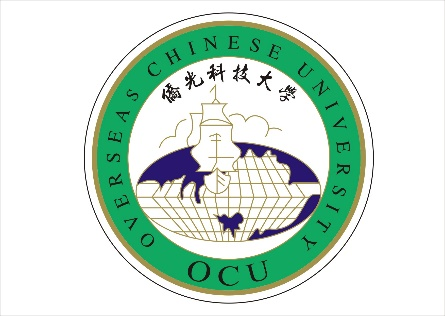           僑 光 科 技 大 學   Overseas Chinese University○○學年度校外實習課程成果報告實習類型：□學年課程  □學期課程  □暑期課程實習機構：實習期間：○年○月○日至○年○月○日系別：姓名：學號：實習輔導老師：中華民國○年○月○日月份與部門(門市)透過實習所學專業技能與知識內容    年     月實習部門(門市)：    年     月實習部門(門市)：    年     月實習部門(門市)：    年     月實習部門(門市)：    年     月實習部門(門市)：    年     月實習部門(門市)：    年     月實習部門(門市)：    年     月實習部門(門市)：※勞保局網路查詢：https://edesk.bli.gov.tw/na/na_gsp_login.jsp   【輸入健保卡號+戶號】※勞保局網路查詢：https://edesk.bli.gov.tw/na/na_gsp_login.jsp   【輸入健保卡號+戶號】步驟1.輸入基本資料登入步驟2.輸入設籍戶口名簿戶號登入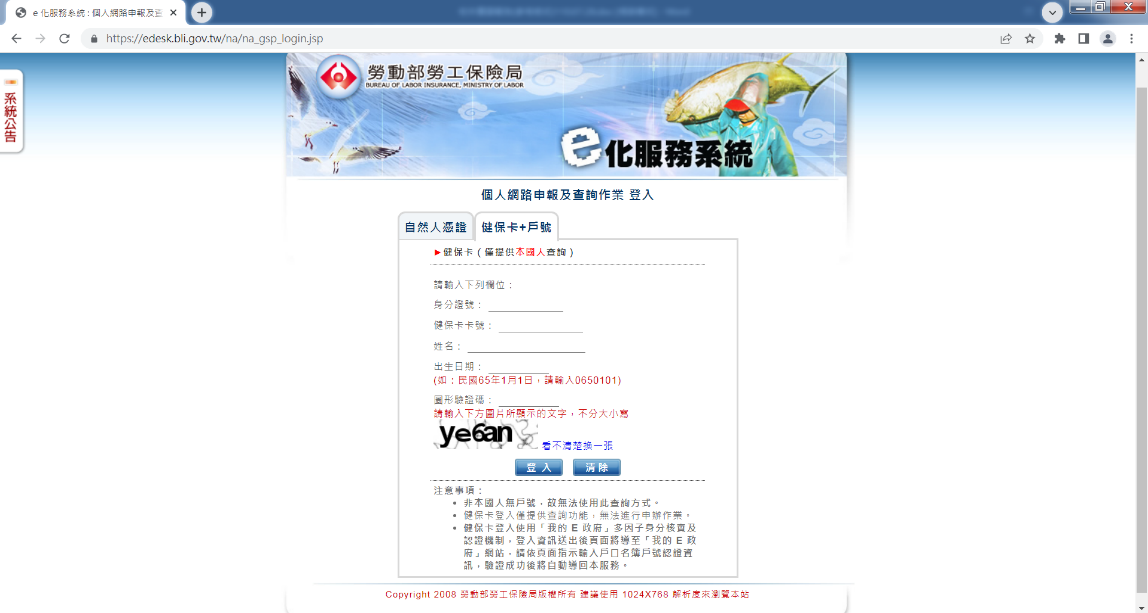 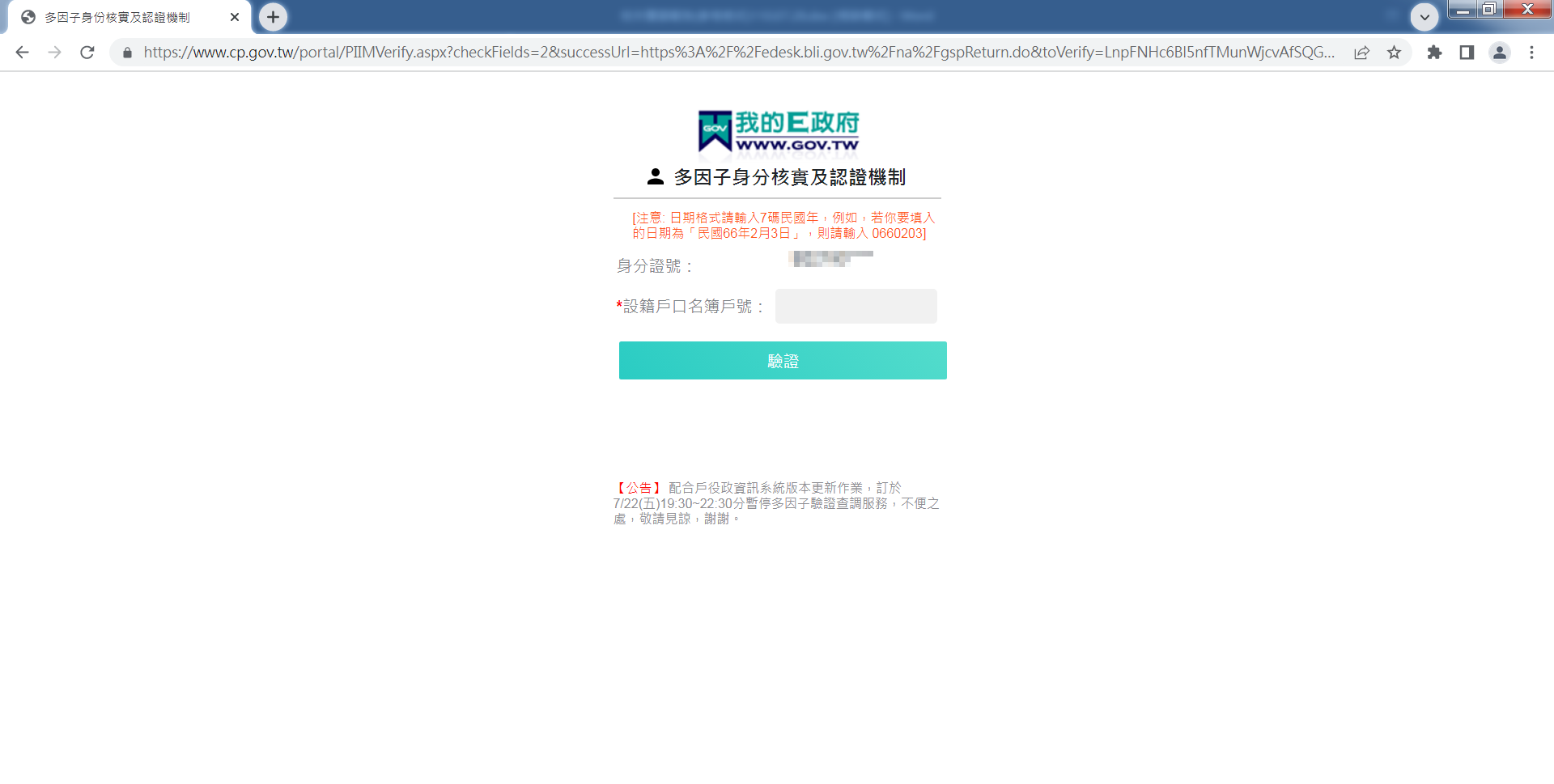 步驟3-1.選擇查詢作業/異動查詢/勞保異動查詢步驟3-2.輸入實習日期起迄日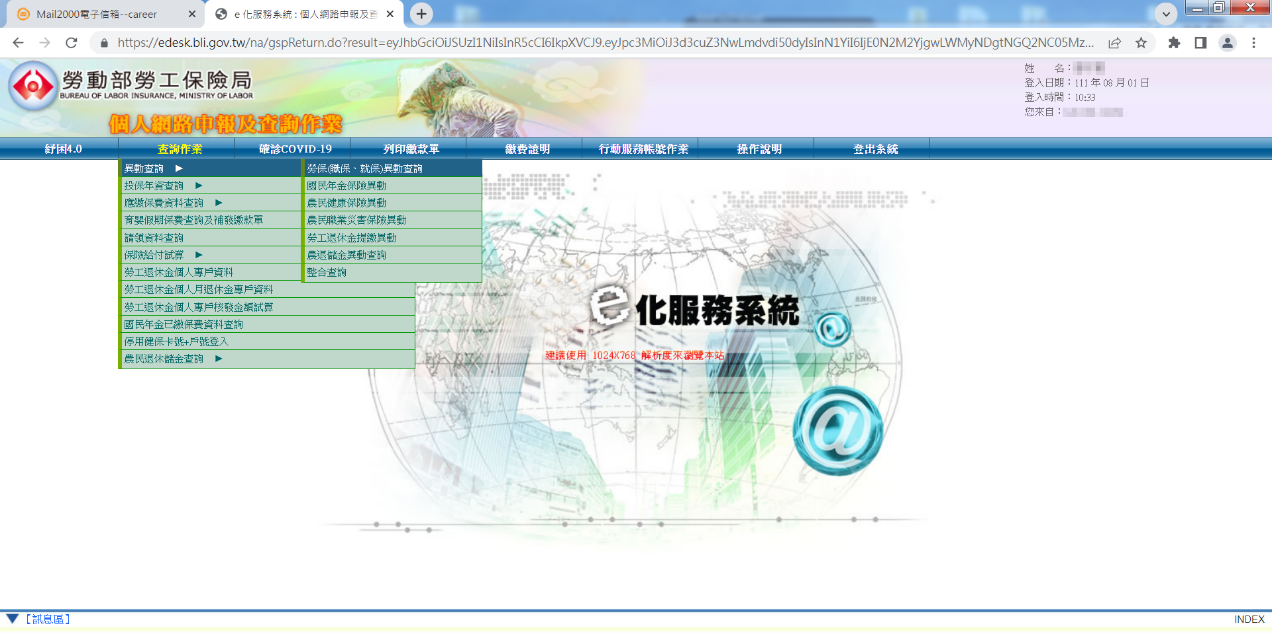 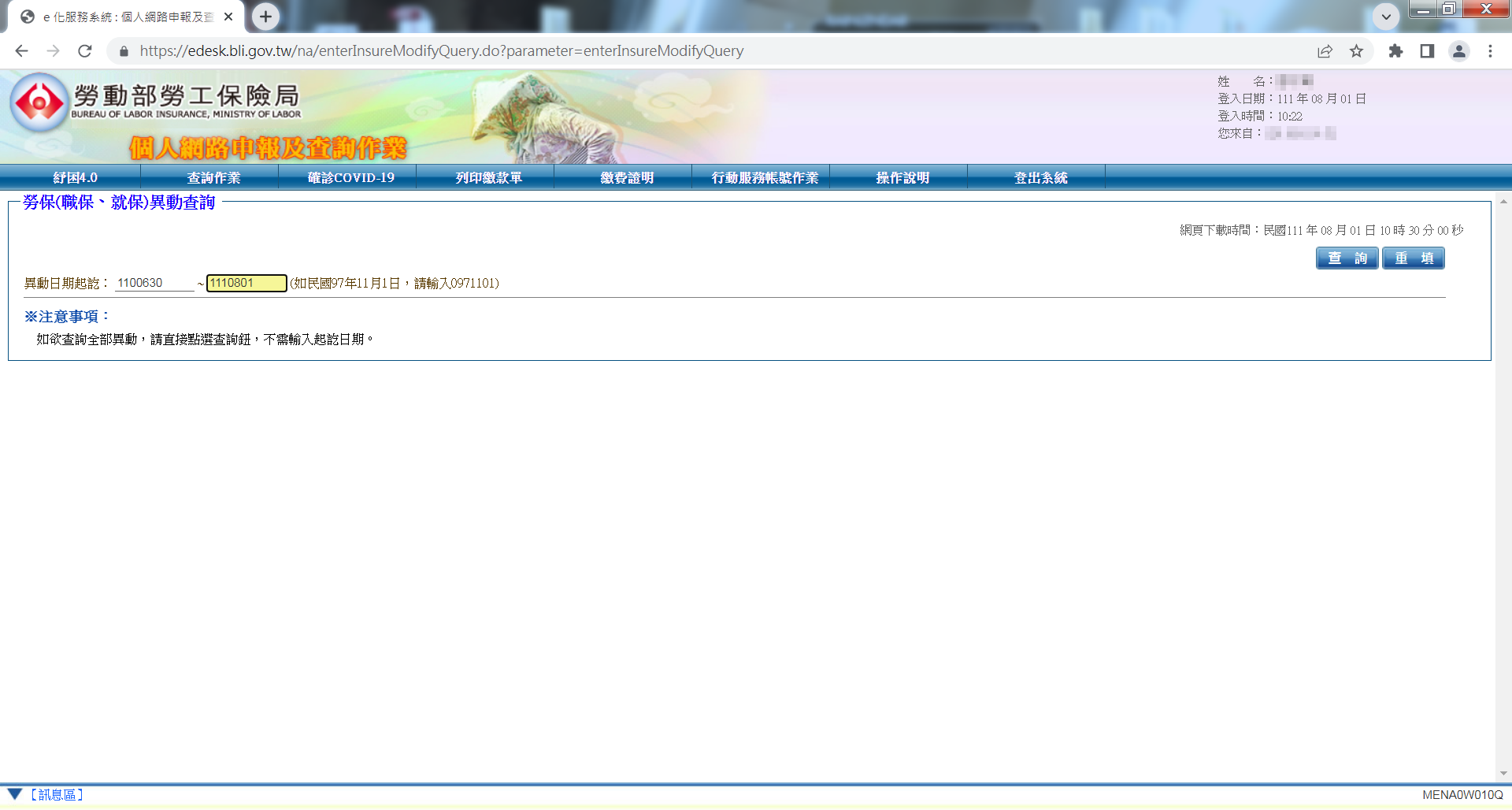 步驟3-3.顯示實習期間勞保記錄步驟3-3.顯示實習期間勞保記錄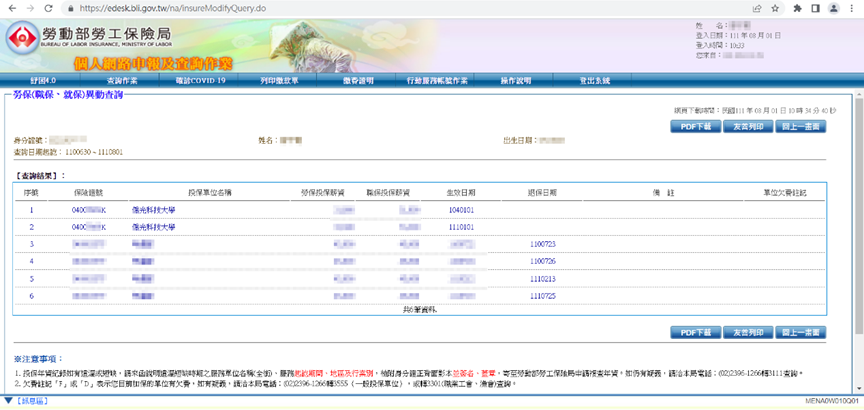 步驟4-1.選擇查詢作業/勞工退休金個人專戶資料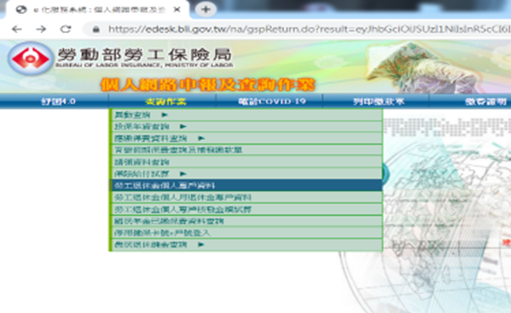 步驟4-2.顯示實習期間勞退記錄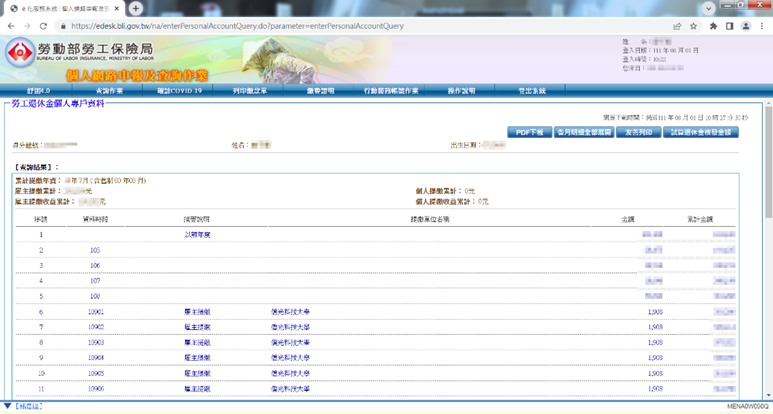 步驟3-3.及步驟4-2. 顯示實習期間勞保及勞退記錄請截圖呈現於報告中步驟3-3.及步驟4-2. 顯示實習期間勞保及勞退記錄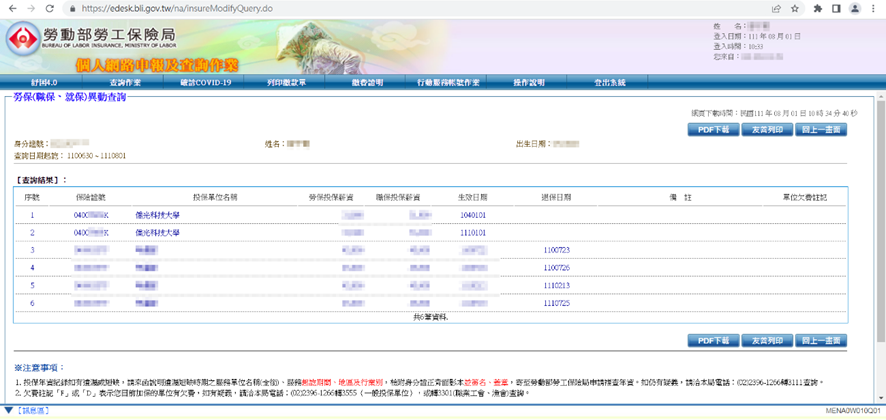 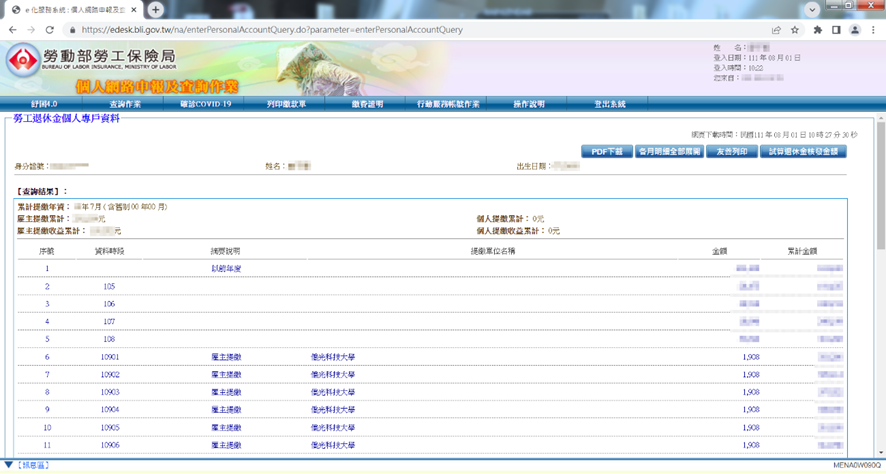 實習機構名稱：實習機構名稱：實習機構名稱：實習督導人員姓名：實習督導人員姓名：實習督導人員姓名：實習督導人員姓名：實習督導人員姓名：實習督導人員姓名：實習督導人員姓名：實習督導人員姓名：實習督導人員姓名：輔導訪視地址：輔導訪視地址：輔導訪視地址：輔導訪視地址：輔導訪視地址：輔導訪視地址：輔導訪視地址：輔導訪視地址：輔導訪視地址：輔導訪視地址：輔導訪視地址：輔導訪視地址：實習學生系別：實習學生系別：實習學生系別：實習學生系別：實習學生姓名：實習學生姓名：實習學生姓名：實習學生姓名：實習學生姓名：實習學生姓名：實習學生姓名：實習學生姓名：輔導訪視時間：    年     月    日星期    上(下)午     時      分輔導訪視時間：    年     月    日星期    上(下)午     時      分輔導訪視時間：    年     月    日星期    上(下)午     時      分輔導訪視時間：    年     月    日星期    上(下)午     時      分輔導訪視時間：    年     月    日星期    上(下)午     時      分輔導訪視時間：    年     月    日星期    上(下)午     時      分輔導訪視時間：    年     月    日星期    上(下)午     時      分輔導訪視時間：    年     月    日星期    上(下)午     時      分輔導訪視時間：    年     月    日星期    上(下)午     時      分輔導訪視時間：    年     月    日星期    上(下)午     時      分輔導訪視時間：    年     月    日星期    上(下)午     時      分輔導訪視時間：    年     月    日星期    上(下)午     時      分訪視輔導評估項目訪視輔導評估項目訪視輔導評估項目訪視輔導評估項目訪視輔導評估項目訪視輔導評估項目訪視輔導評估項目訪視輔導評估項目訪視輔導評估項目訪視輔導評估項目訪視輔導評估項目訪視輔導評估項目評 估 項 目評 估 項 目評 估 項 目評 估 項 目評 估 項 目滿意度滿意度滿意度滿意度滿意度滿意度滿意度評 估 項 目評 估 項 目評 估 項 目評 估 項 目評 估 項 目優良良可待改進待改進劣實習機構是否落實個別實習計畫實習機構是否落實個別實習計畫實習機構是否落實個別實習計畫實習機構是否落實個別實習計畫實習機構是否落實個別實習計畫□□□□□□□實習工作與校內專業課程之銜接性實習工作與校內專業課程之銜接性實習工作與校內專業課程之銜接性實習工作與校內專業課程之銜接性實習工作與校內專業課程之銜接性□□□□□□□實習工作環境與工作安全性實習工作環境與工作安全性實習工作環境與工作安全性實習工作環境與工作安全性實習工作環境與工作安全性□□□□□□□透過實習可強化工作職能增加專業技能透過實習可強化工作職能增加專業技能透過實習可強化工作職能增加專業技能透過實習可強化工作職能增加專業技能透過實習可強化工作職能增加專業技能□□□□□□□實習生在工作崗位之出勤狀況實習生在工作崗位之出勤狀況實習生在工作崗位之出勤狀況實習生在工作崗位之出勤狀況實習生在工作崗位之出勤狀況□□□□□□□學生實習情形與意見回饋學生實習情形與意見回饋學生實習情形與意見回饋學生實習情形與意見回饋學生實習情形與意見回饋學生實習情形與意見回饋學生實習情形與意見回饋學生實習情形與意見回饋學生實習情形與意見回饋學生實習情形與意見回饋學生實習情形與意見回饋學生實習情形與意見回饋學生意見:實習機構主管意見:綜合輔導意見:(請訪視輔導教師填寫至少50字具體意見回饋)學生意見:實習機構主管意見:綜合輔導意見:(請訪視輔導教師填寫至少50字具體意見回饋)學生意見:實習機構主管意見:綜合輔導意見:(請訪視輔導教師填寫至少50字具體意見回饋)學生意見:實習機構主管意見:綜合輔導意見:(請訪視輔導教師填寫至少50字具體意見回饋)學生意見:實習機構主管意見:綜合輔導意見:(請訪視輔導教師填寫至少50字具體意見回饋)學生意見:實習機構主管意見:綜合輔導意見:(請訪視輔導教師填寫至少50字具體意見回饋)學生意見:實習機構主管意見:綜合輔導意見:(請訪視輔導教師填寫至少50字具體意見回饋)學生意見:實習機構主管意見:綜合輔導意見:(請訪視輔導教師填寫至少50字具體意見回饋)學生意見:實習機構主管意見:綜合輔導意見:(請訪視輔導教師填寫至少50字具體意見回饋)學生意見:實習機構主管意見:綜合輔導意見:(請訪視輔導教師填寫至少50字具體意見回饋)學生意見:實習機構主管意見:綜合輔導意見:(請訪視輔導教師填寫至少50字具體意見回饋)學生意見:實習機構主管意見:綜合輔導意見:(請訪視輔導教師填寫至少50字具體意見回饋)實習生簽名實習督導簽名實習督導簽名實習督導簽名訪視輔導教師簽名導師簽名導師簽名導師簽名系主任簽名系主任簽名系主任簽名系別系別學生姓名學號學號實 習 機 構名       稱實 習 機 構名       稱考核期間考核期間自民國   年   月   日起  至   民國   年   月   日止自民國   年   月   日起  至   民國   年   月   日止自民國   年   月   日起  至   民國   年   月   日止自民國   年   月   日起  至   民國   年   月   日止自民國   年   月   日起  至   民國   年   月   日止自民國   年   月   日起  至   民國   年   月   日止自民國   年   月   日起  至   民國   年   月   日止自民國   年   月   日起  至   民國   年   月   日止實習部門實習部門實習職務實習職務實習成效評核指標實習成效評核指標實習成效評核指標實習成效評核指標實習成效評核指標實習成效評核指標實習成效評核指標實習成效評核指標實習成效評核指標實習成效評核指標序號評估項目評估項目評估項目評估項目評估項目權重權重輔導教師評分輔導教師評分1工作態度(敬業精神)工作態度(敬業精神)工作態度(敬業精神)工作態度(敬業精神)工作態度(敬業精神)20%20%2專業知識與技術專業知識與技術專業知識與技術專業知識與技術專業知識與技術20%20%3團隊合作團隊合作團隊合作團隊合作團隊合作20%20%4學習意願與可塑性學習意願與可塑性學習意願與可塑性學習意願與可塑性學習意願與可塑性20%20%5穩定度及抗壓性穩定度及抗壓性穩定度及抗壓性穩定度及抗壓性穩定度及抗壓性20%20%加總加總加總加總加總加總100%100%教學評核方式教學評核方式教學評核方式由實習輔導老師參酌實習機構對學生評核結果及輔導老師評核指標，綜合評定學生各階段學習成效，給予校外實習課程分數。由實習輔導老師參酌實習機構對學生評核結果及輔導老師評核指標，綜合評定學生各階段學習成效，給予校外實習課程分數。由實習輔導老師參酌實習機構對學生評核結果及輔導老師評核指標，綜合評定學生各階段學習成效，給予校外實習課程分數。由實習輔導老師參酌實習機構對學生評核結果及輔導老師評核指標，綜合評定學生各階段學習成效，給予校外實習課程分數。由實習輔導老師參酌實習機構對學生評核結果及輔導老師評核指標，綜合評定學生各階段學習成效，給予校外實習課程分數。由實習輔導老師參酌實習機構對學生評核結果及輔導老師評核指標，綜合評定學生各階段學習成效，給予校外實習課程分數。由實習輔導老師參酌實習機構對學生評核結果及輔導老師評核指標，綜合評定學生各階段學習成效，給予校外實習課程分數。實習機構主管評語與建議：實習機構主管評語與建議：實習機構主管評語與建議：實習機構主管評語與建議：實習機構主管評語與建議：實習機構主管評語與建議：實習機構主管評語與建議：實習機構主管評語與建議：實習機構主管評語與建議：實習機構主管評語與建議：實習機構主管簽章：                         考核日期：實習機構主管簽章：                         考核日期：實習機構主管簽章：                         考核日期：實習機構主管簽章：                         考核日期：實習機構主管簽章：                         考核日期：實習機構主管簽章：                         考核日期：實習機構主管簽章：                         考核日期：實習機構主管簽章：                         考核日期：實習機構主管簽章：                         考核日期：實習機構主管簽章：                         考核日期：系別系別學生姓名學號學號實 習 機 構名       稱實 習 機 構名       稱考核期間考核期間自民國  年  月  日起  至   民國  年  月  日止自民國  年  月  日起  至   民國  年  月  日止自民國  年  月  日起  至   民國  年  月  日止自民國  年  月  日起  至   民國  年  月  日止自民國  年  月  日起  至   民國  年  月  日止自民國  年  月  日起  至   民國  年  月  日止自民國  年  月  日起  至   民國  年  月  日止自民國  年  月  日起  至   民國  年  月  日止實習課程類型實習課程類型□學期 □學年□學期 □學年□學期 □學年□學期 □學年學分數學分數_____學分_____學分實習成效評核指標實習成效評核指標實習成效評核指標實習成效評核指標實習成效評核指標實習成效評核指標實習成效評核指標實習成效評核指標實習成效評核指標實習成效評核指標序號評估項目評估項目評估項目評估項目評估項目權重權重輔導教師評分輔導教師評分1實習報告品質實習報告品質實習報告品質實習報告品質實習報告品質30%30%2學習成果與效益學習成果與效益學習成果與效益學習成果與效益學習成果與效益10%10%3平時連繫互動與訪視配合度平時連繫互動與訪視配合度平時連繫互動與訪視配合度平時連繫互動與訪視配合度平時連繫互動與訪視配合度10%10%4實習留任意願實習留任意願實習留任意願實習留任意願實習留任意願10%10%5實習機構對實習學生考核實習機構對實習學生考核實習機構對實習學生考核實習機構對實習學生考核實習機構對實習學生考核40%40%加總加總加總加總加總加總100%100%教學評核方式教學評核方式教學評核方式由實習輔導老師參酌實習機構對學生評核結果及輔導老師評核指標，綜合評定學生各階段學習成效，給予校外實習課程分數。由實習輔導老師參酌實習機構對學生評核結果及輔導老師評核指標，綜合評定學生各階段學習成效，給予校外實習課程分數。由實習輔導老師參酌實習機構對學生評核結果及輔導老師評核指標，綜合評定學生各階段學習成效，給予校外實習課程分數。由實習輔導老師參酌實習機構對學生評核結果及輔導老師評核指標，綜合評定學生各階段學習成效，給予校外實習課程分數。由實習輔導老師參酌實習機構對學生評核結果及輔導老師評核指標，綜合評定學生各階段學習成效，給予校外實習課程分數。由實習輔導老師參酌實習機構對學生評核結果及輔導老師評核指標，綜合評定學生各階段學習成效，給予校外實習課程分數。由實習輔導老師參酌實習機構對學生評核結果及輔導老師評核指標，綜合評定學生各階段學習成效，給予校外實習課程分數。輔導教師評語與建議：【依校外實習評鑑評量報告委員建議：學生實習期中及期末報告，除評分外，輔導老師應給予適當之評語與建議，以利學生了解其報告之優缺點。】輔導教師評語與建議：【依校外實習評鑑評量報告委員建議：學生實習期中及期末報告，除評分外，輔導老師應給予適當之評語與建議，以利學生了解其報告之優缺點。】輔導教師評語與建議：【依校外實習評鑑評量報告委員建議：學生實習期中及期末報告，除評分外，輔導老師應給予適當之評語與建議，以利學生了解其報告之優缺點。】輔導教師評語與建議：【依校外實習評鑑評量報告委員建議：學生實習期中及期末報告，除評分外，輔導老師應給予適當之評語與建議，以利學生了解其報告之優缺點。】輔導教師評語與建議：【依校外實習評鑑評量報告委員建議：學生實習期中及期末報告，除評分外，輔導老師應給予適當之評語與建議，以利學生了解其報告之優缺點。】輔導教師評語與建議：【依校外實習評鑑評量報告委員建議：學生實習期中及期末報告，除評分外，輔導老師應給予適當之評語與建議，以利學生了解其報告之優缺點。】輔導教師評語與建議：【依校外實習評鑑評量報告委員建議：學生實習期中及期末報告，除評分外，輔導老師應給予適當之評語與建議，以利學生了解其報告之優缺點。】輔導教師評語與建議：【依校外實習評鑑評量報告委員建議：學生實習期中及期末報告，除評分外，輔導老師應給予適當之評語與建議，以利學生了解其報告之優缺點。】輔導教師評語與建議：【依校外實習評鑑評量報告委員建議：學生實習期中及期末報告，除評分外，輔導老師應給予適當之評語與建議，以利學生了解其報告之優缺點。】輔導教師評語與建議：【依校外實習評鑑評量報告委員建議：學生實習期中及期末報告，除評分外，輔導老師應給予適當之評語與建議，以利學生了解其報告之優缺點。】輔導教師姓名：                         考核日期：輔導教師姓名：                         考核日期：輔導教師姓名：                         考核日期：輔導教師姓名：                         考核日期：輔導教師姓名：                         考核日期：輔導教師姓名：                         考核日期：輔導教師姓名：                         考核日期：輔導教師姓名：                         考核日期：輔導教師姓名：                         考核日期：輔導教師姓名：                         考核日期：系主任實習就業職涯發展組承辦實習就業職涯發展組組長學生姓名系別系別學號實習輔導老師實習輔導老師實習機構離職日期離職日期輔導老師意見一、學生轉換原因(請勾選)□實習公司因素：□公司縮減人事，學生遭辭退 □部門裁撤，學生遭辭退□其他，請說明__________________________□學生個人因素：□能力不佳，學生遭辭退   □態度不佳，學生遭辭退 □健康因素,學生主動提出  □體力無法負荷，學生主動提出 □人際關係適應不良，學生主動提出□其他，請說明__________________________二、學生離開原實習機構後選擇：□轉換實習機構：□已找到新實習機構；(機構名稱)             □正在找尋新實習機構□暫停實習返校修課□已達到畢業門檻三、輔導過程簡述一、學生轉換原因(請勾選)□實習公司因素：□公司縮減人事，學生遭辭退 □部門裁撤，學生遭辭退□其他，請說明__________________________□學生個人因素：□能力不佳，學生遭辭退   □態度不佳，學生遭辭退 □健康因素,學生主動提出  □體力無法負荷，學生主動提出 □人際關係適應不良，學生主動提出□其他，請說明__________________________二、學生離開原實習機構後選擇：□轉換實習機構：□已找到新實習機構；(機構名稱)             □正在找尋新實習機構□暫停實習返校修課□已達到畢業門檻三、輔導過程簡述一、學生轉換原因(請勾選)□實習公司因素：□公司縮減人事，學生遭辭退 □部門裁撤，學生遭辭退□其他，請說明__________________________□學生個人因素：□能力不佳，學生遭辭退   □態度不佳，學生遭辭退 □健康因素,學生主動提出  □體力無法負荷，學生主動提出 □人際關係適應不良，學生主動提出□其他，請說明__________________________二、學生離開原實習機構後選擇：□轉換實習機構：□已找到新實習機構；(機構名稱)             □正在找尋新實習機構□暫停實習返校修課□已達到畢業門檻三、輔導過程簡述一、學生轉換原因(請勾選)□實習公司因素：□公司縮減人事，學生遭辭退 □部門裁撤，學生遭辭退□其他，請說明__________________________□學生個人因素：□能力不佳，學生遭辭退   □態度不佳，學生遭辭退 □健康因素,學生主動提出  □體力無法負荷，學生主動提出 □人際關係適應不良，學生主動提出□其他，請說明__________________________二、學生離開原實習機構後選擇：□轉換實習機構：□已找到新實習機構；(機構名稱)             □正在找尋新實習機構□暫停實習返校修課□已達到畢業門檻三、輔導過程簡述一、學生轉換原因(請勾選)□實習公司因素：□公司縮減人事，學生遭辭退 □部門裁撤，學生遭辭退□其他，請說明__________________________□學生個人因素：□能力不佳，學生遭辭退   □態度不佳，學生遭辭退 □健康因素,學生主動提出  □體力無法負荷，學生主動提出 □人際關係適應不良，學生主動提出□其他，請說明__________________________二、學生離開原實習機構後選擇：□轉換實習機構：□已找到新實習機構；(機構名稱)             □正在找尋新實習機構□暫停實習返校修課□已達到畢業門檻三、輔導過程簡述僑光科技大學學生校外實習辦法第九條實習離退轉換機制處理方法說明如下：一、實習機構因素：因校外實習機構關廠歇業或積欠薪資等違反契約因素，造成學生無法繼續進行實習，應由學校實習輔導教師儘速協助轉介至另一實習機構。二、個人因素申請轉換實習機構：若因實習學生表現不符實習機構職場規範，造成實習機構主動辭退，學校實習輔導教師應積極輔導矯正實習生工作態度，再將其轉介至其他實習機構。若因實習學生適應不良或其他原因提出轉換實習機構之請求，學校實習輔導教師應持續溝通輔導並給予必要協助，以利其重返原實習機構，或得由學校實習輔導教師轉介至另一實習機構繼續實習。實習期間轉換機構以乙次為限。實習離退轉換機制處理方法說明如下：一、實習機構因素：因校外實習機構關廠歇業或積欠薪資等違反契約因素，造成學生無法繼續進行實習，應由學校實習輔導教師儘速協助轉介至另一實習機構。二、個人因素申請轉換實習機構：若因實習學生表現不符實習機構職場規範，造成實習機構主動辭退，學校實習輔導教師應積極輔導矯正實習生工作態度，再將其轉介至其他實習機構。若因實習學生適應不良或其他原因提出轉換實習機構之請求，學校實習輔導教師應持續溝通輔導並給予必要協助，以利其重返原實習機構，或得由學校實習輔導教師轉介至另一實習機構繼續實習。實習期間轉換機構以乙次為限。實習離退轉換機制處理方法說明如下：一、實習機構因素：因校外實習機構關廠歇業或積欠薪資等違反契約因素，造成學生無法繼續進行實習，應由學校實習輔導教師儘速協助轉介至另一實習機構。二、個人因素申請轉換實習機構：若因實習學生表現不符實習機構職場規範，造成實習機構主動辭退，學校實習輔導教師應積極輔導矯正實習生工作態度，再將其轉介至其他實習機構。若因實習學生適應不良或其他原因提出轉換實習機構之請求，學校實習輔導教師應持續溝通輔導並給予必要協助，以利其重返原實習機構，或得由學校實習輔導教師轉介至另一實習機構繼續實習。實習期間轉換機構以乙次為限。實習離退轉換機制處理方法說明如下：一、實習機構因素：因校外實習機構關廠歇業或積欠薪資等違反契約因素，造成學生無法繼續進行實習，應由學校實習輔導教師儘速協助轉介至另一實習機構。二、個人因素申請轉換實習機構：若因實習學生表現不符實習機構職場規範，造成實習機構主動辭退，學校實習輔導教師應積極輔導矯正實習生工作態度，再將其轉介至其他實習機構。若因實習學生適應不良或其他原因提出轉換實習機構之請求，學校實習輔導教師應持續溝通輔導並給予必要協助，以利其重返原實習機構，或得由學校實習輔導教師轉介至另一實習機構繼續實習。實習期間轉換機構以乙次為限。實習離退轉換機制處理方法說明如下：一、實習機構因素：因校外實習機構關廠歇業或積欠薪資等違反契約因素，造成學生無法繼續進行實習，應由學校實習輔導教師儘速協助轉介至另一實習機構。二、個人因素申請轉換實習機構：若因實習學生表現不符實習機構職場規範，造成實習機構主動辭退，學校實習輔導教師應積極輔導矯正實習生工作態度，再將其轉介至其他實習機構。若因實習學生適應不良或其他原因提出轉換實習機構之請求，學校實習輔導教師應持續溝通輔導並給予必要協助，以利其重返原實習機構，或得由學校實習輔導教師轉介至另一實習機構繼續實習。實習期間轉換機構以乙次為限。系主任系主任實習就業職涯發展組承辦實習就業職涯發展組承辦實習就業職涯發展組組長實習就業職涯發展組組長姓名：部門：部門：申訴書編號：職稱：聯絡地址：聯絡地址：聯絡電話：申訴事由：申訴事由：申訴事由：申訴事由：建議：建議：建議：建議：申訴人：申訴人：申訴日期：      年       月       日申訴日期：      年       月       日本書所載之內容應客觀，佐證資料應詳實。附件資料應黏貼整齊於後。匿名申訴概不受理。嚴禁誣陷、黑函及攻訐性文字，違者依學校規定議處。本書所載之內容應客觀，佐證資料應詳實。附件資料應黏貼整齊於後。匿名申訴概不受理。嚴禁誣陷、黑函及攻訐性文字，違者依學校規定議處。本書所載之內容應客觀，佐證資料應詳實。附件資料應黏貼整齊於後。匿名申訴概不受理。嚴禁誣陷、黑函及攻訐性文字，違者依學校規定議處。本書所載之內容應客觀，佐證資料應詳實。附件資料應黏貼整齊於後。匿名申訴概不受理。嚴禁誣陷、黑函及攻訐性文字，違者依學校規定議處。申訴書編號：申訴書編號：申訴書編號：受理日期：    年    月    日受理日期：    年    月    日受理人：申訴事由：申訴事由：申訴事由：申訴事由：申訴事由：申訴事由：處理說明：處理說明：處理說明：處理說明：處理說明：處理說明：會辦說明：                                     會辦單位：                                                會辦人：                                          日期：    年    月    日會辦說明：                                     會辦單位：                                                會辦人：                                          日期：    年    月    日會辦說明：                                     會辦單位：                                                會辦人：                                          日期：    年    月    日會辦說明：                                     會辦單位：                                                會辦人：                                          日期：    年    月    日會辦說明：                                     會辦單位：                                                會辦人：                                          日期：    年    月    日會辦說明：                                     會辦單位：                                                會辦人：                                          日期：    年    月    日處理結果：處理結果：處理結果：處理結果：處理結果：處理結果：附件共：     件附件共：     件受理人：受理人：處理日期：      年    月    日處理日期：      年    月    日備註受文者：受文者：受文日期：      年      月      日受文日期：      年      月      日申訴書編號：申訴書編號：文號：          訴字第           號文號：          訴字第           號申訴主旨：申訴主旨：申訴主旨：申訴主旨：處理意見：處理意見：處理意見：處理意見：受理人：答覆日期：    年    月    日答覆日期：    年    月    日附件：        件若對處理意見不滿意，請於收到申訴答覆書後五個工作天內，提出異議，並檢具理由，確切證據供作參考。若對處理意見不滿意，請於收到申訴答覆書後五個工作天內，提出異議，並檢具理由，確切證據供作參考。若對處理意見不滿意，請於收到申訴答覆書後五個工作天內，提出異議，並檢具理由，確切證據供作參考。若對處理意見不滿意，請於收到申訴答覆書後五個工作天內，提出異議，並檢具理由，確切證據供作參考。